Publicado en Barcelona el 15/05/2018 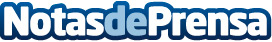 EAE Business School, elegida segunda escuela de negocios más reputada de España por el Ranking Merco 2018EAE es reconocida por quinto año consecutivo como segunda mejor escuela de negocios. La Escuela ocupa la posición 61 en la clasificación general de empresas más reputadas de España, en un ranking liderado por Inditex, Mercadona y Santander
Datos de contacto:Montserrat BrosNota de prensa publicada en: https://www.notasdeprensa.es/eae-business-school-elegida-segunda-escuela-de Categorias: Nacional Cataluña Recursos humanos http://www.notasdeprensa.es